Model functieprofiel Accountmanager (betaald)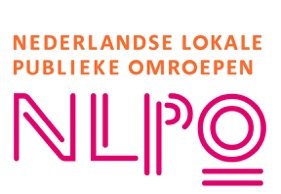 Gebruik model functieprofielHoewel deze publicatie met zorg is samengesteld kan de NLPO geen aansprakelijkheid aanvaarden voor eventuele gevolgen van het gebruik van het modelbestand. Omroepen die het model aanpassen, op welke wijze dan ook, dienen het voorblad en het logo van de NLPO te verwijderen. Graag verneemt de NLPO uw opmerkingen naar aanleiding van de modelovereenkomst, zodat deze, wanneer daartoe aanleiding bestaat, kan worden aangepast.Functieprofiel: Accountmanager (betaald)Omschrijving van de functie:De accountmanager is een dynamische en klantgerichte professional, verantwoordelijk voor het opbouwen en onderhouden van relaties met adverteerders en sponsoren. Deze rol vereist een sterke commerciële drive, uitstekende communicatieve vaardigheden en een diep begrip van zowel de behoeften van de klant als de mogelijkheden van de omroep. De accountmanager is cruciaal voor het genereren van inkomsten en het ondersteunen van de groei en duurzaamheid van de omroep.Taken:Ontwikkelen en onderhouden van relaties met bestaande en nieuwe klanten.Identificeren en aantrekken van potentiële adverteerders en sponsoren.Opstellen en onderhandelen van commerciële voorstellen en contracten.Realiseren van verkoopdoelstellingen en rapporteren over verkoopresultaten.Samenwerken met andere afdelingen om geïntegreerde mediapakketten aan te bieden.Verantwoordelijkheden en bevoegdheden:Verantwoordelijk voor het behalen van verkoopdoelstellingen.Geld uit de markt halen binnen de mogelijkheden van de Mediawet.Beheer van klantrelaties en klanttevredenheid.Bijdragen aan de ontwikkeling van verkoopstrategieën en -plannen.Benodigde competenties:Sterke commerciële en onderhandelingsvaardigheden.Uitstekende communicatieve vaardigheden, zowel mondeling als schriftelijk.Kennis van media en advertentiemarkt.Proactieve en klantgerichte instelling.Vermogen om zelfstandig te werken en initiatief te nemen.Minimale werkervaring en opleidingsniveau:Minimaal 2 jaar ervaring in een commerciële of verkoopfunctie.HBO-opleidingsniveau in commerciële economie, bedrijfskunde of vergelijkbaar.Arbeidsvoorwaarden:[Aantal uren en specifieke voorwaarden invullen]VersienummerDatumWijzigingenV2024.106-05-2024Eerste publicatie